MEDICAL HISTORYPatient Name 		 Nickname 	 DOB 	 Name of Physician/and their specialty (list all) 				 Most recent physical examination 		 Purpose 		 What is your estimate of your general health?	  Excellent    Good  Fair    Poor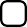 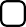 DO YOU HAVE or HAVE YOU EVER HAD:	YES NO	YES NOlist all hospitalizations for illness or injury 	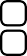 an allergic or bad reaction to any of the following: aspirin, ibuprofen, acetaminophen, codeine 		 penicillin			 erythromycin 		 tetracycline 		 sulfa				 local anesthetic 		 fluoride 			 chlorhexidine (CHX) 		 Iodine 			 metals (nickel, gold, silver, 	 ) latex				 nuts				 fruit				 milk				 red dye 			 other 			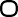 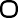 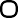 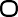 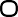 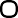 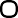 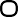 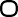 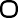 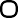 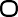 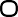 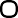 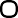 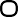 heart problems, or cardiac stent within the last six months 	history of infective endocarditis 	artificial heart valve, repaired heart defect (PFO) 	pacemaker or implantable defibrillator 	orthopedic or soft tissue implant (e.g joint replacement, breast implant)  heart murmur, rheumatic or scarlet fever 	high or low blood pressure 	a stroke (taking blood thinners) 	anemia or other blood disorder 	prolonged bleeding due to a slight cut (or INR > 3.5) 	pneumonia, emphysema, shortness of breath, sarcoidosis 	chronic ear infections, tuberculosis, measles, chicken pox 	breathing problems (e.g. asthma, stuffy nose, sinus congestion) 	sleep problems (e.g., sleep apnea, snoring, insomnia, restless sleep, bedwetting)kidney disease 	liver disease or jaundice 	vertigo (e.g.” the room is spinning”) 	thyroid, parathyroid disease, or calcium deficiency 	hormone deficiency or imbalance (e.g., poly cystic ovarian syndrome) 	high cholesterol or taking statin drugs. 	diabetes (HbA1c = 	) 	stomach or duodenal ulcer 	digestive or eating disorders (e.g. celiac disease, gastric reflux, bulimia, anorexia) 	osteoporosis/osteopenia or ever taken anti-resorptive		  medications (e.g., bisphosphonates) 	arthritis or gout 	autoimmune disease(e.g., rheumatoid arthritis, lupus, scleroderma) 	glaucoma 	contact lenses. 	head or neck injuries 	epilepsy, convulsions (seizures) 	neurologic disorders (e.g., Alzheimer’s disease, dementia, prion disease)viral infections and cold sores 	any lumps or swelling in the mouth. 	hives, skin rash, hay fever 	STI/STD/HPV 	hepatitis (type 	) 	HIV/AIDS 	tumor, abnormal growth 	radiation therapy 	chemotherapy, immunosuppressive medication 	emotional difficulties 	psychiatric treatment or antidepressant medication 	concentration problems or ADD/ADHD 	alcohol/recreational drug use 	ARE YOU:presently being treated for any other illness 	aware of a change in your health in the last 24 hours(e.g., fever, chills, new cough, or diarrhea) 	taking medication for weight management 	taking dietary supplements, vitamins, and/or probiotics 	often exhausted or fatigued. 	experiencing frequent headaches or chronic pain 	a smoker, smoked previously or other (e.g., smokeless tobacco, vaping, e-cigarettes, and cannabis) 	considered a touchy/sensitive person. 	often unhappy or depressed 	taking birth control pills 	currently pregnant 	diagnosed with a prostate disorder. 	Describe any current medical treatment, impending surgery, genetic/development delay, or other treatment that may possibly affect your dental treatment. (i.e. Botox, Collagen Injections) Please list ALL 	List all medications, supplements, vitamins, and/or probiotics taken within the last two years.Drug	Purpose	Drug	PurposePLEASE ADVISE US IN THE FUTURE OF ANY CHANGE IN YOUR MEDICAL HISTORY OR ANY MEDICATIONS YOU MAY BE TAKING.Patient’s Signature 	Doctor’s Signature 	Date 	Date 	